numération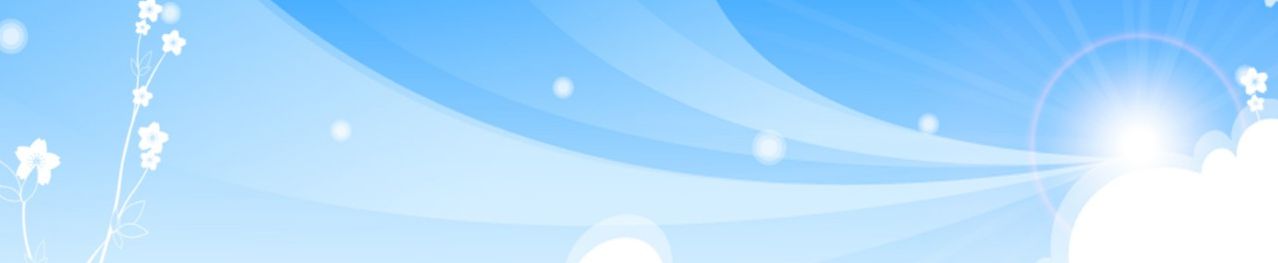 Les quantités de 1 à 3Colle la bonne étiquette.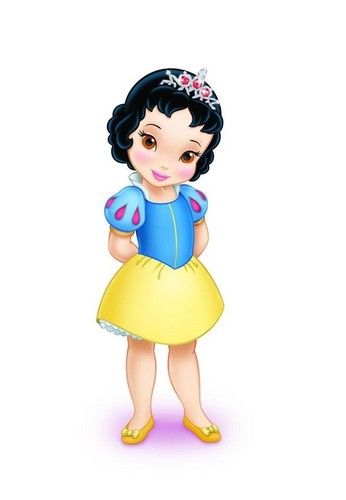 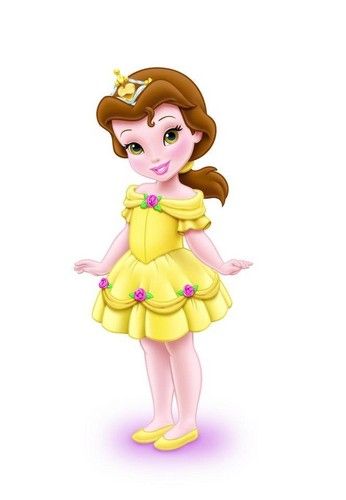 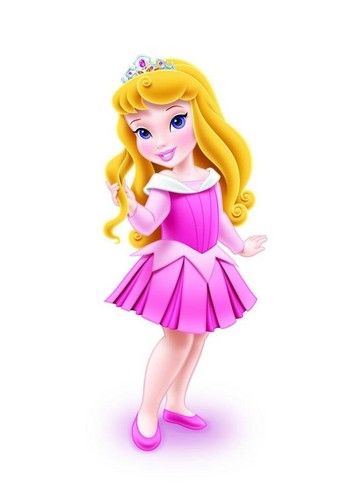 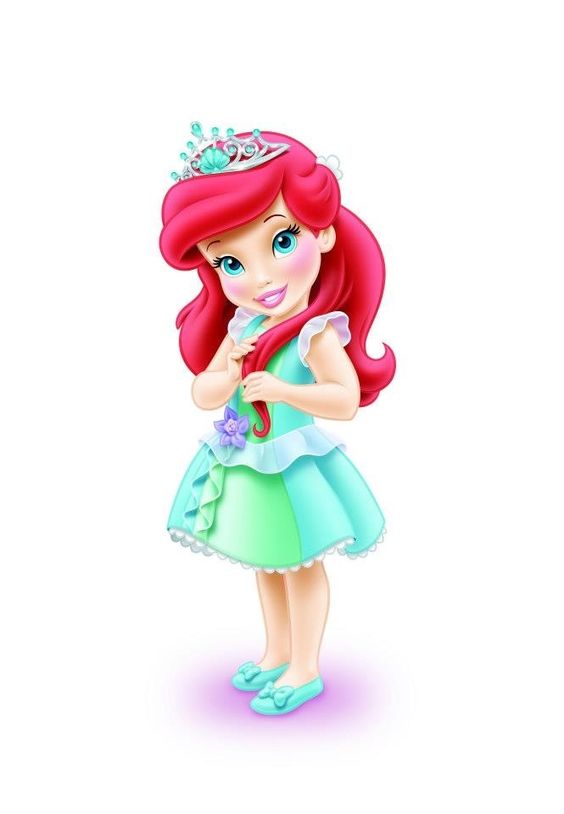 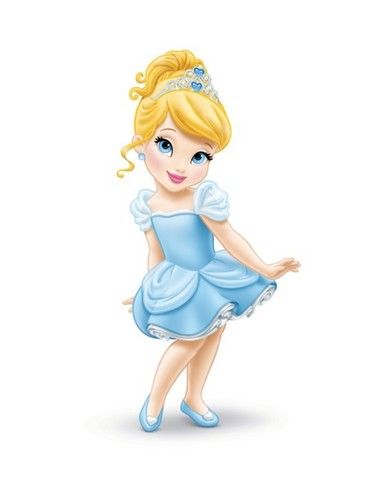 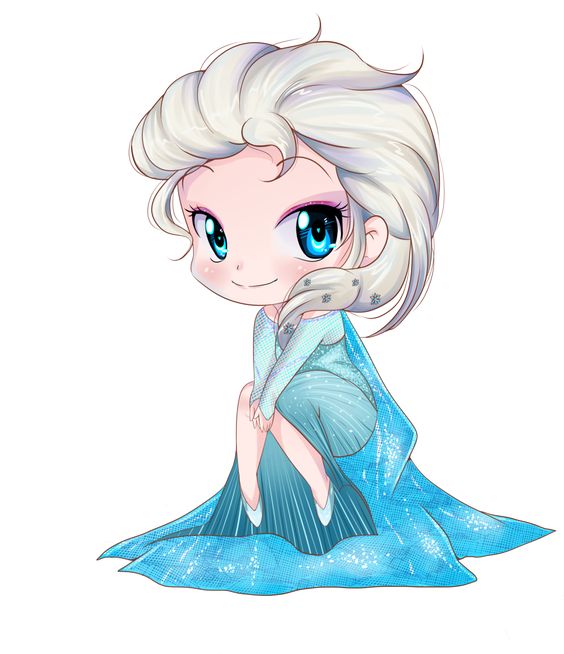 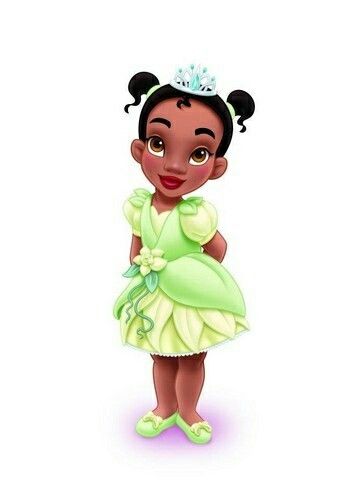 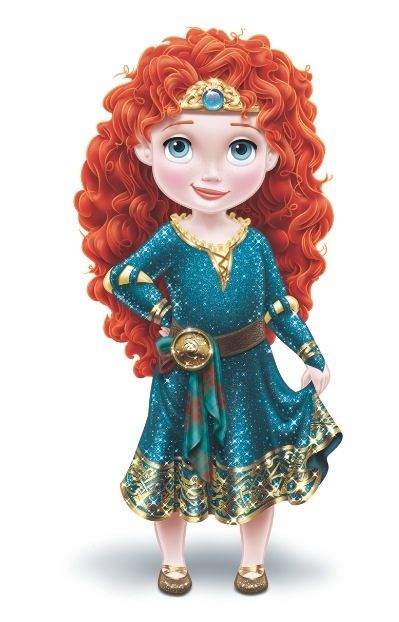 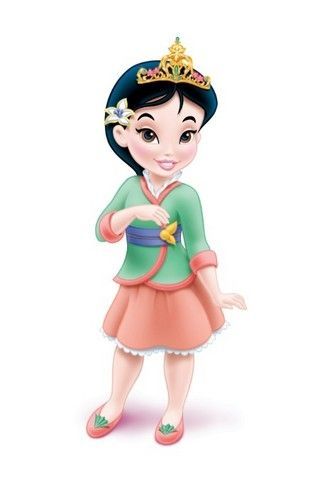 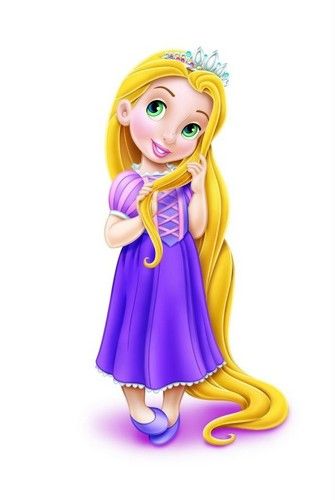 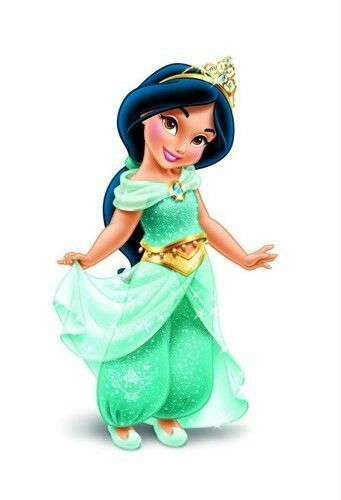 numérationLes quantités de 1 à 3Colle la bonne étiquette.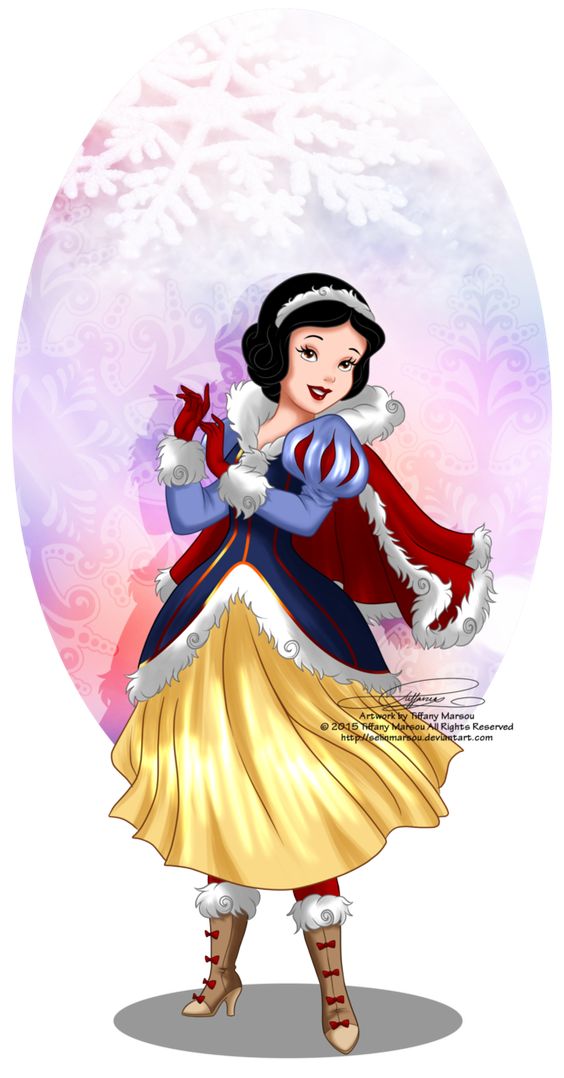 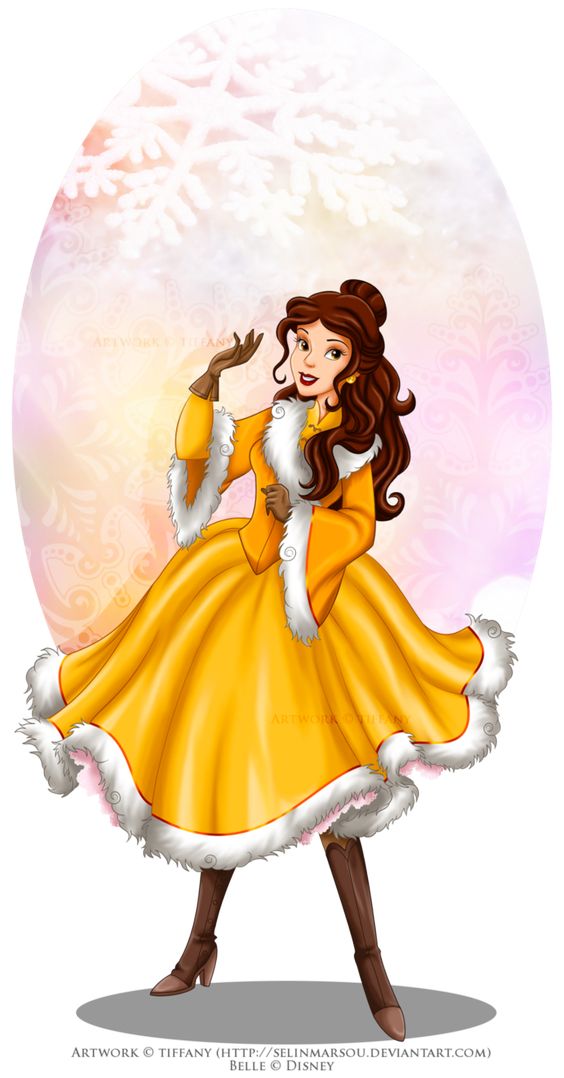 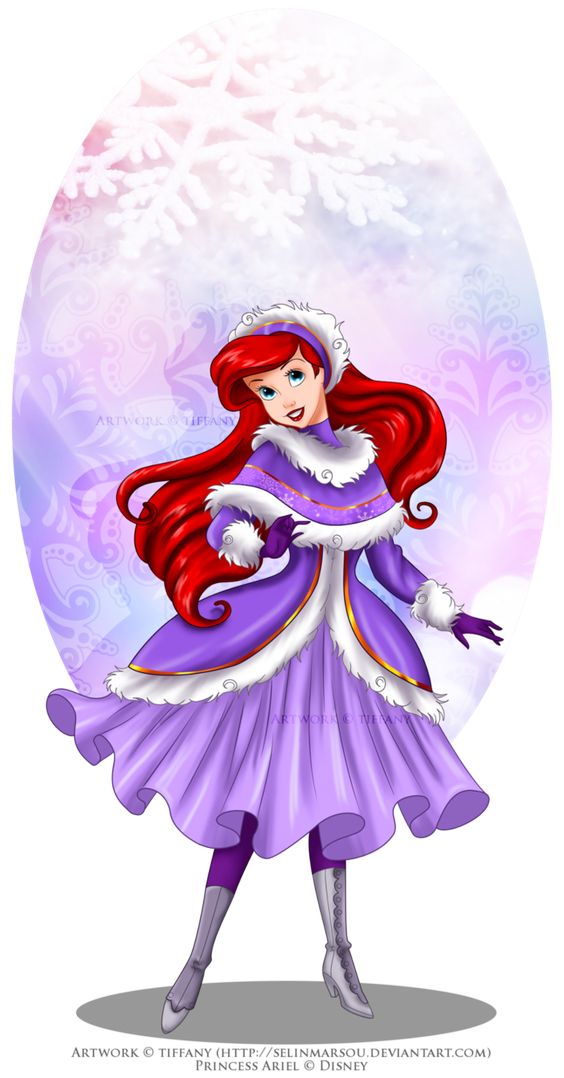 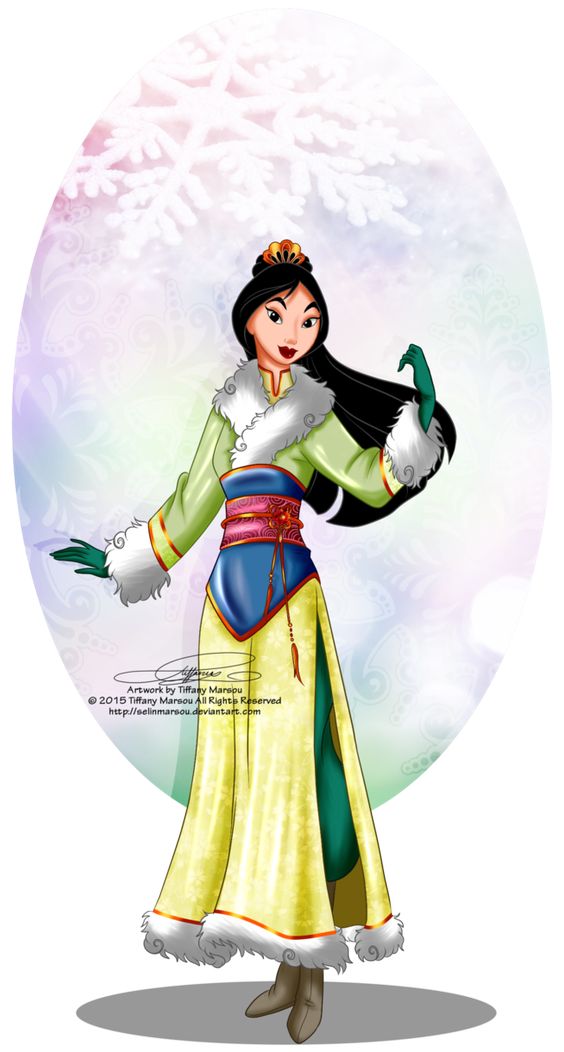 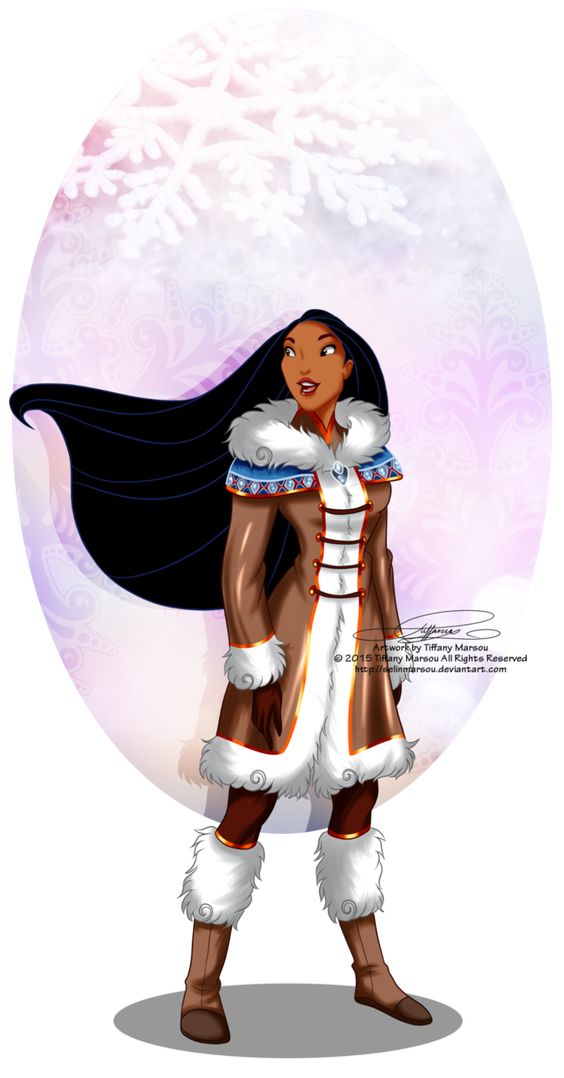 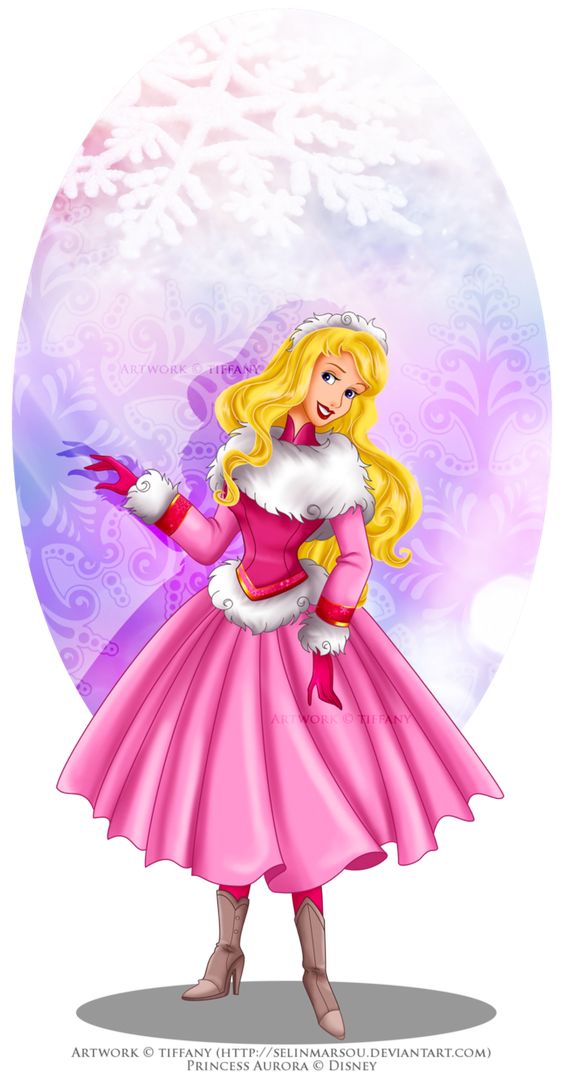 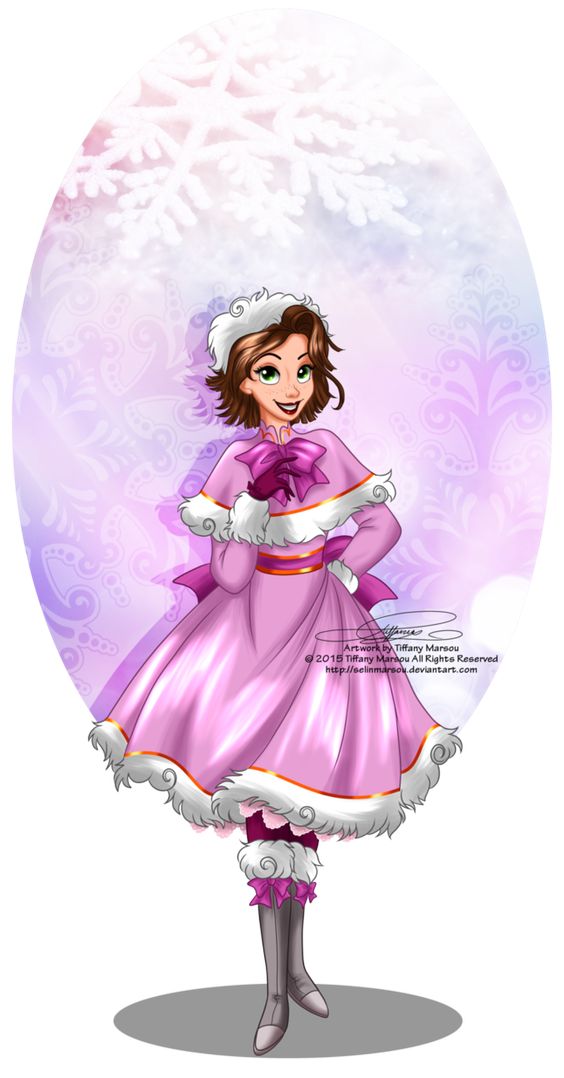 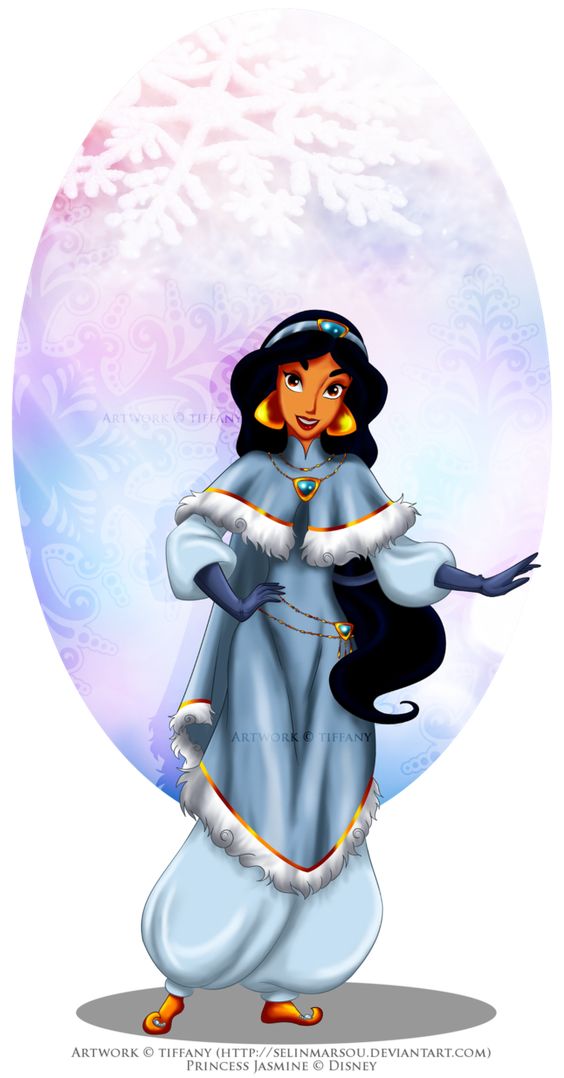 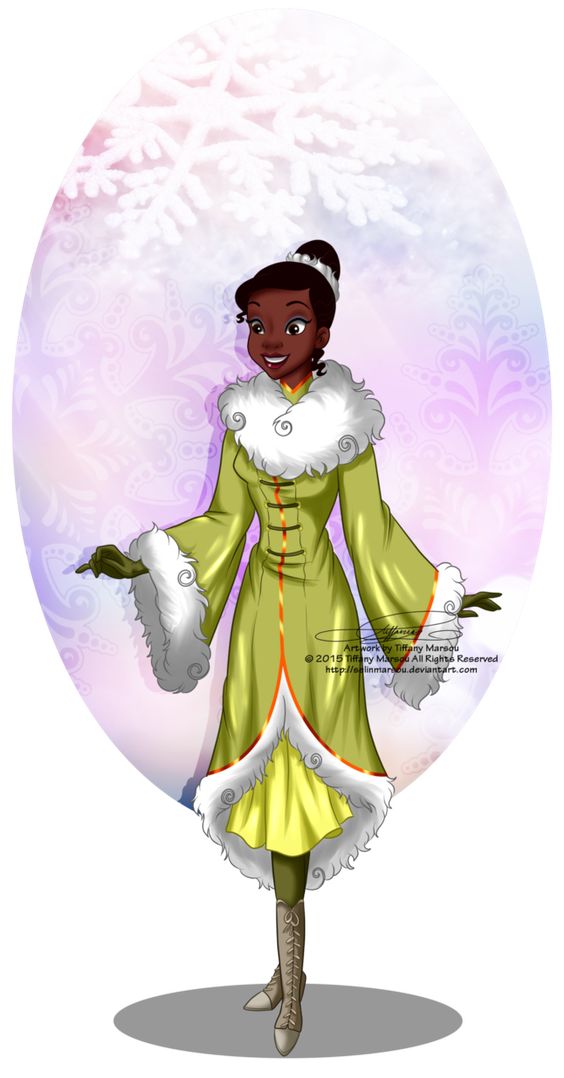 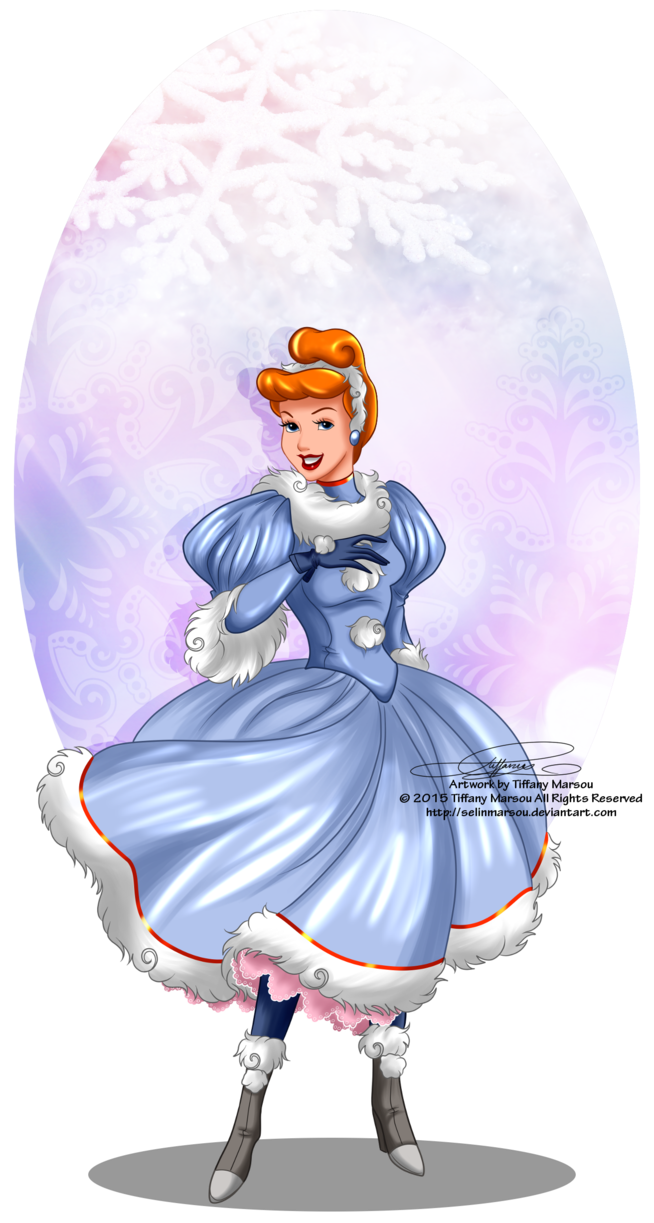 numérationLes quantités de 1 à 3Colle la bonne étiquette.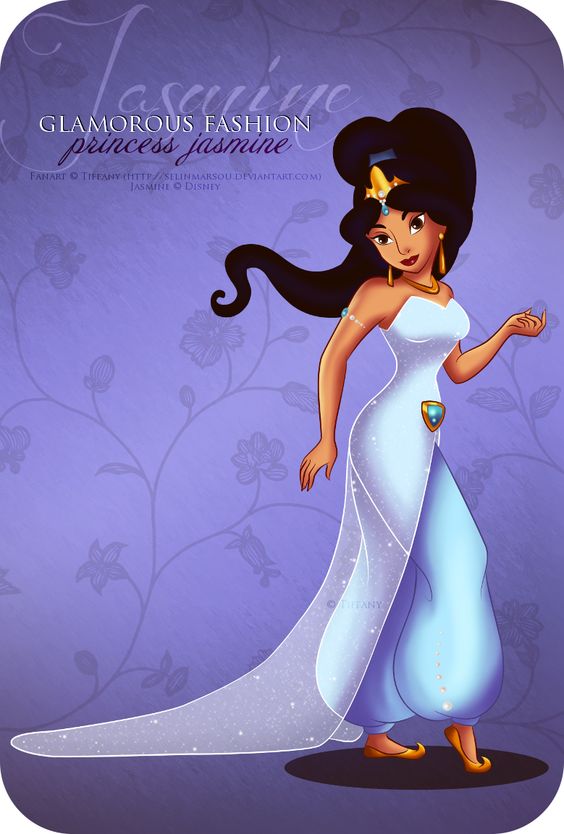 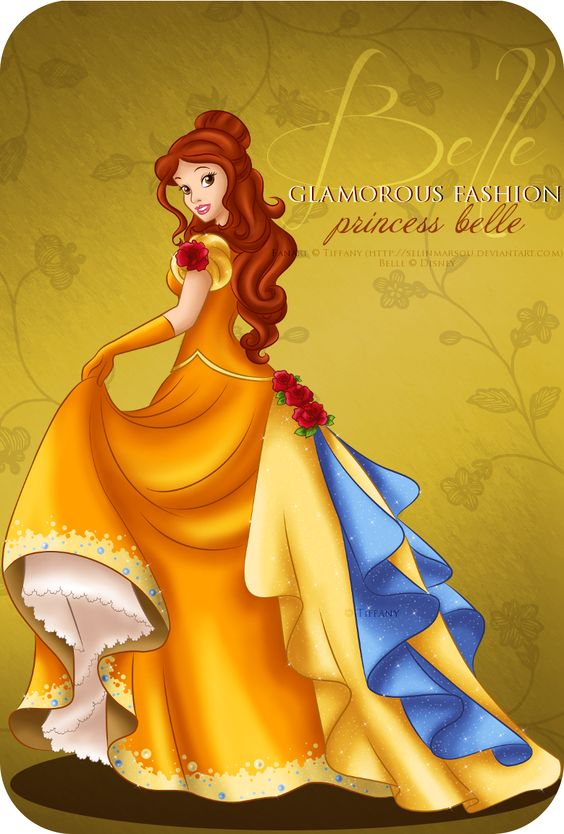 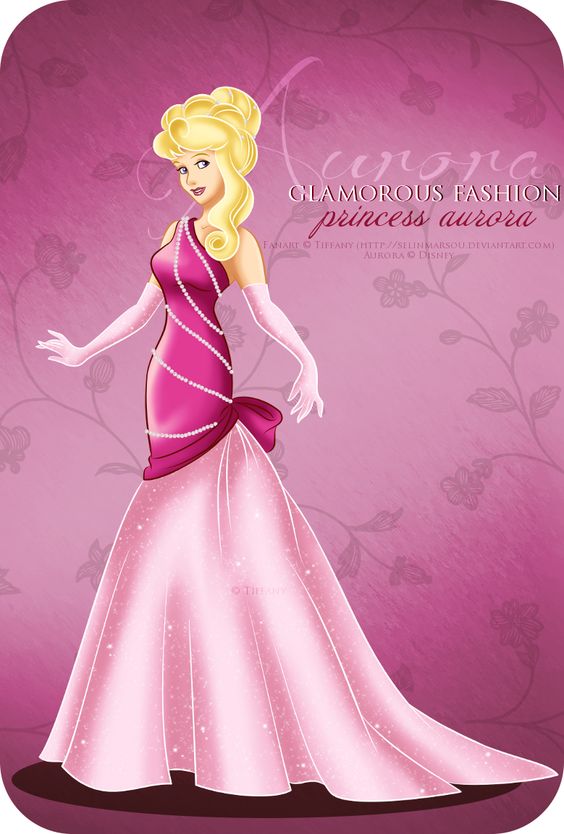 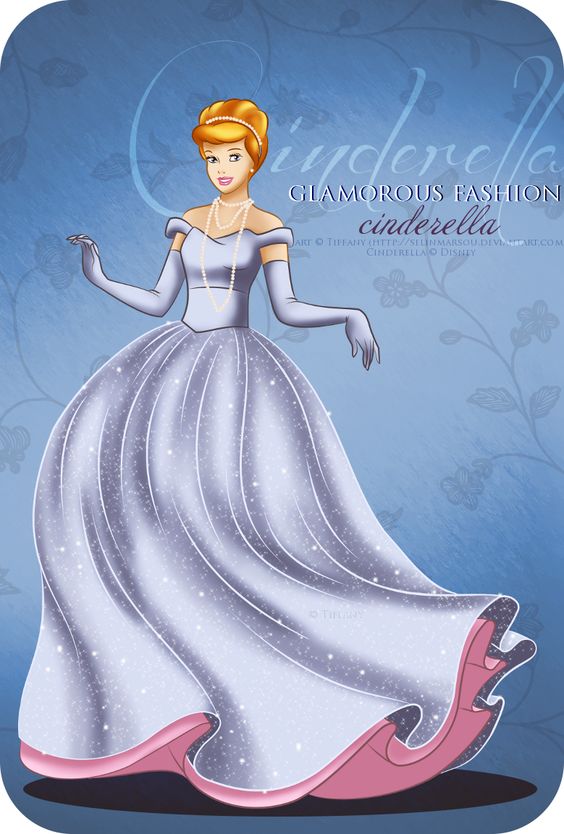 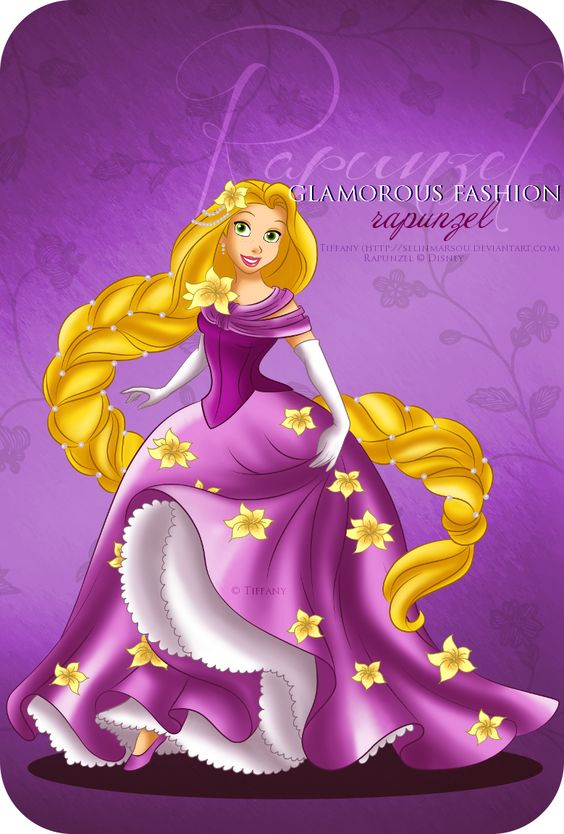 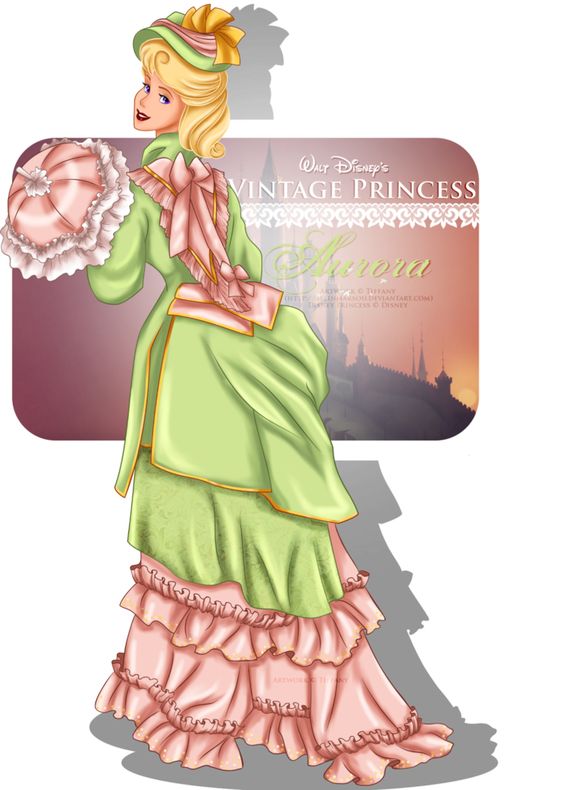 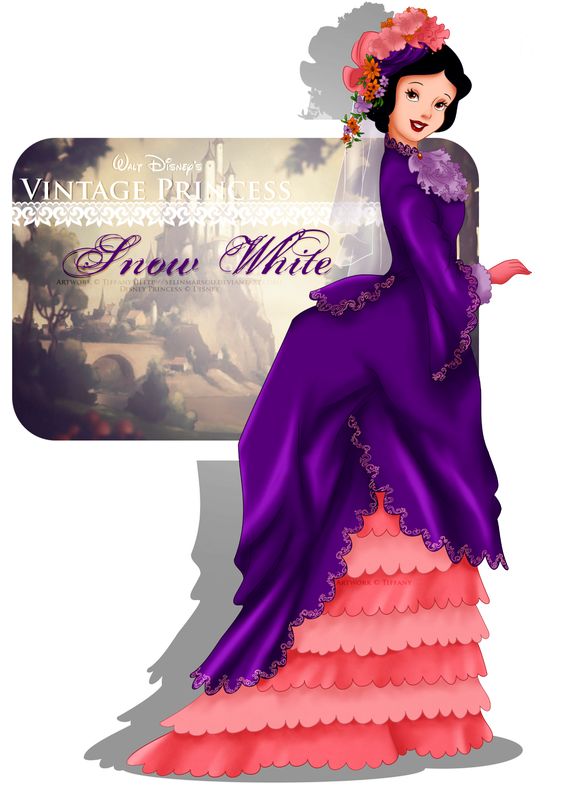 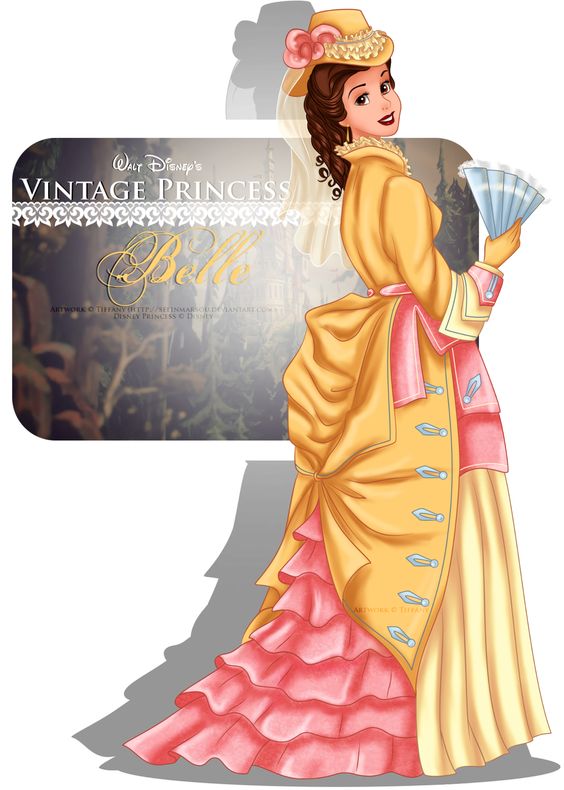 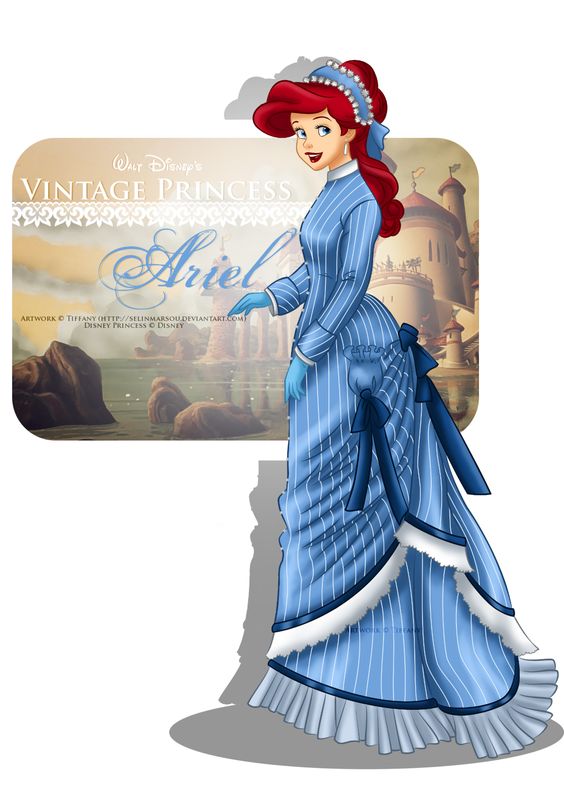 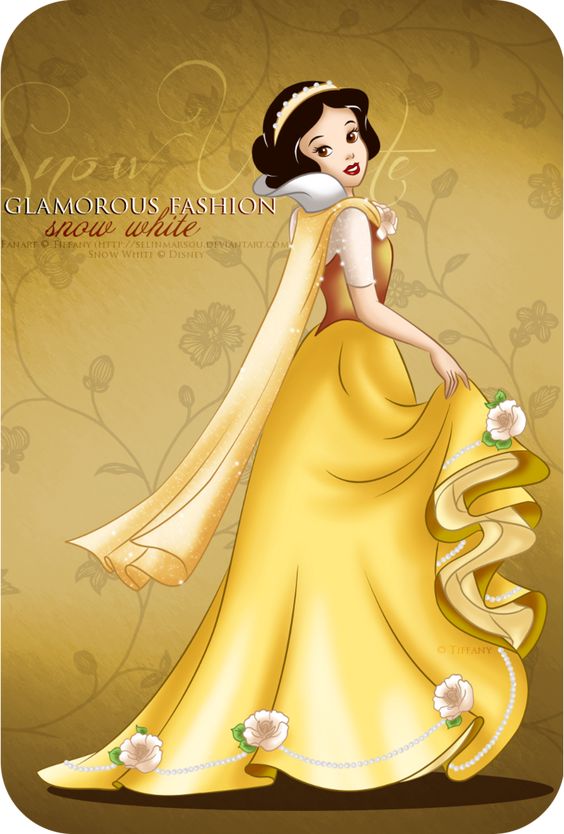 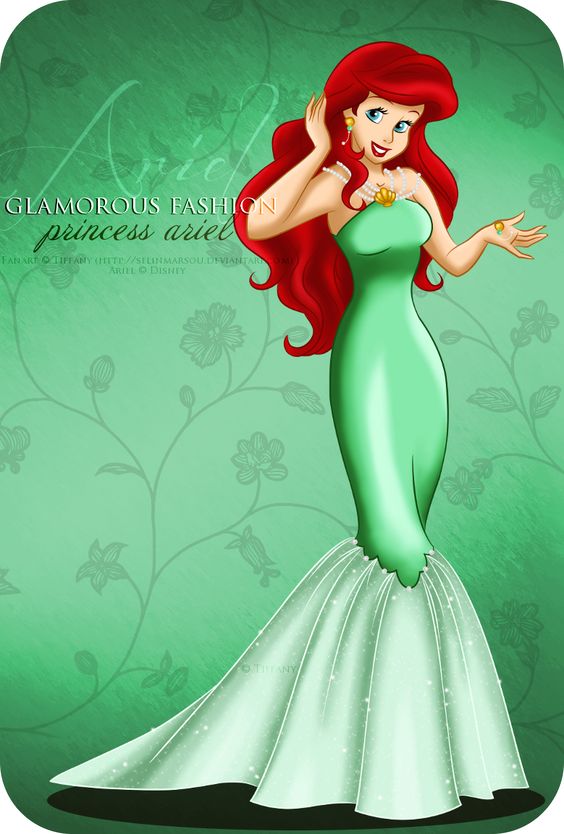 numérationLes quantités de 1 à 3Colle la bonne étiquette.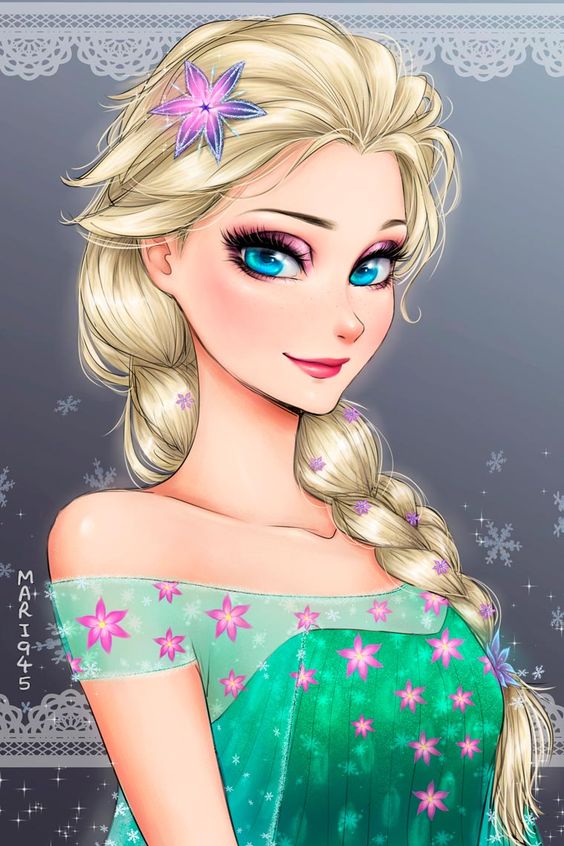 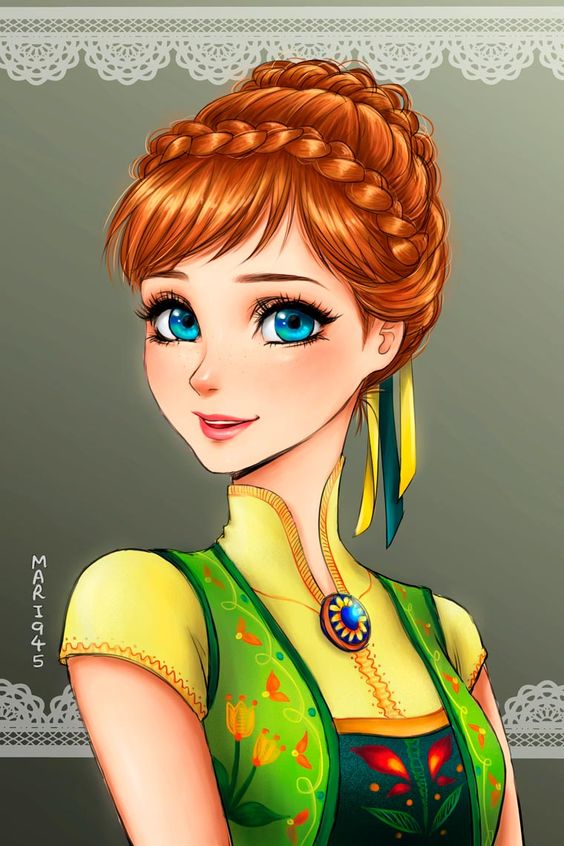 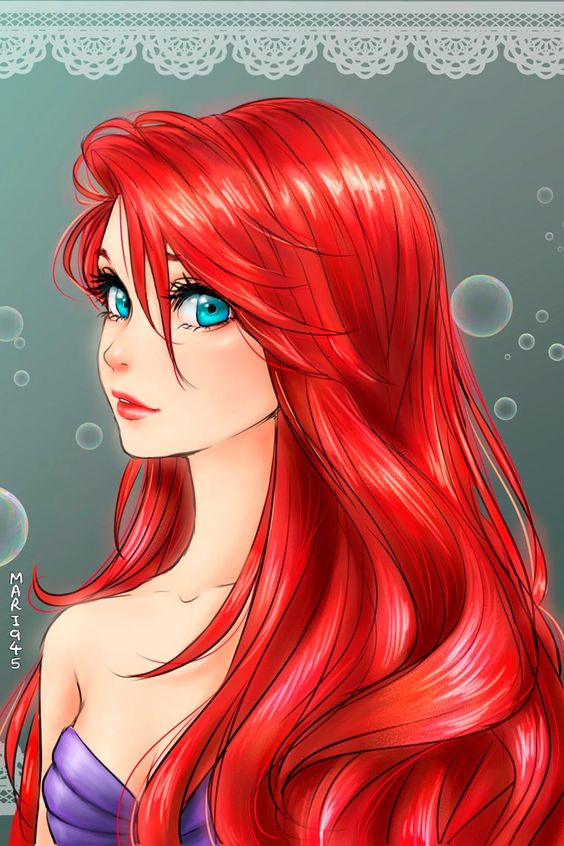 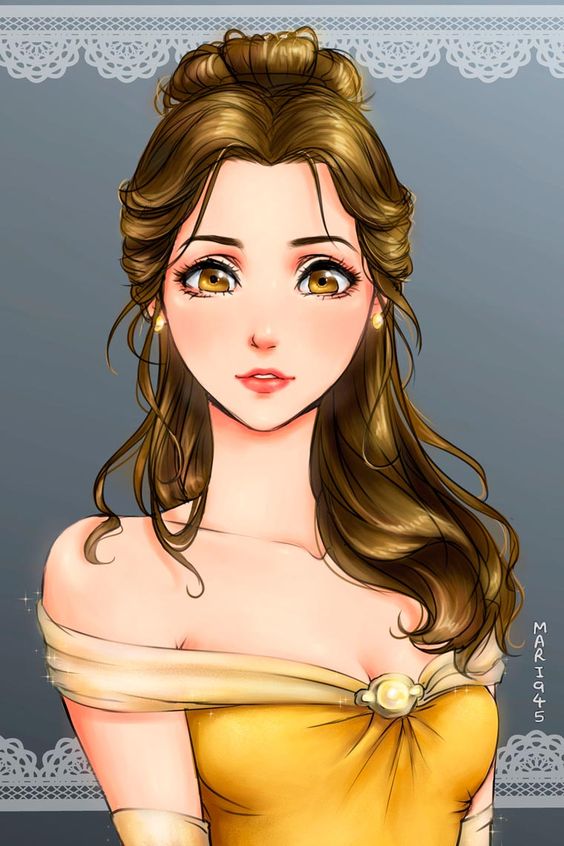 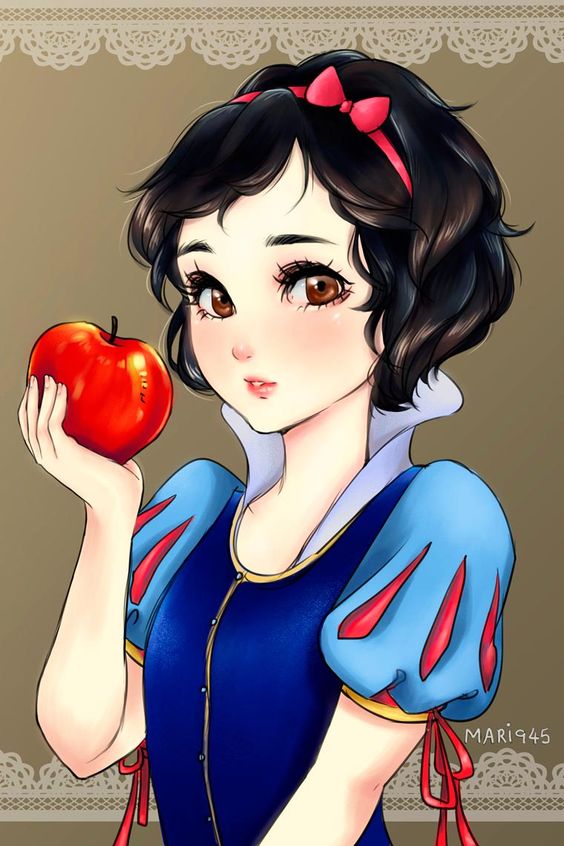 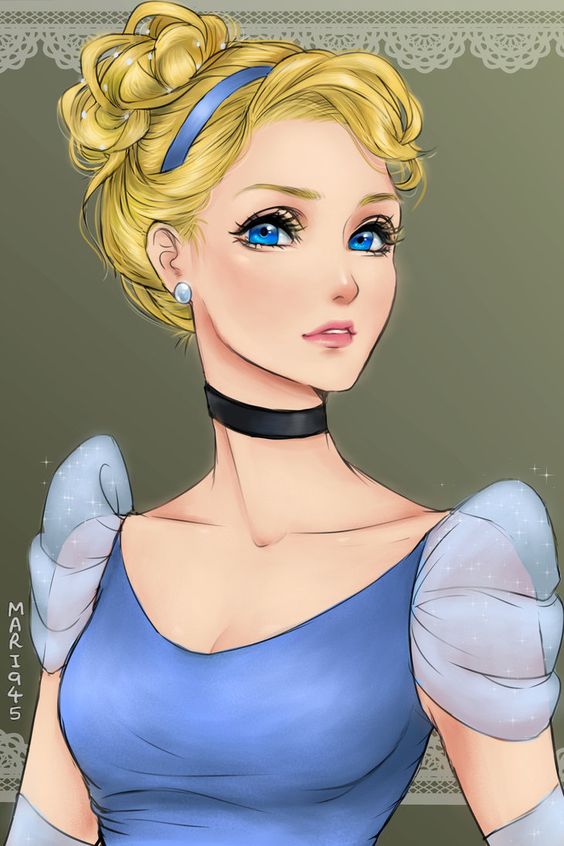 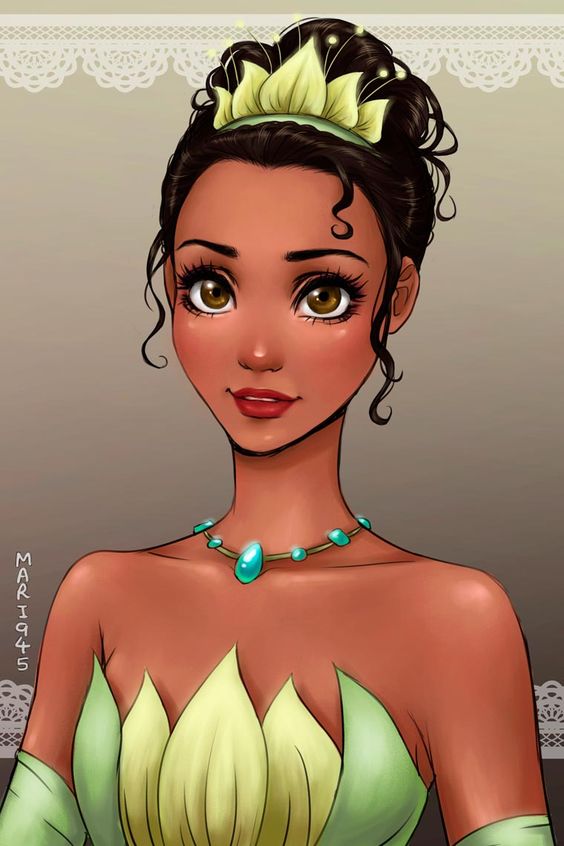 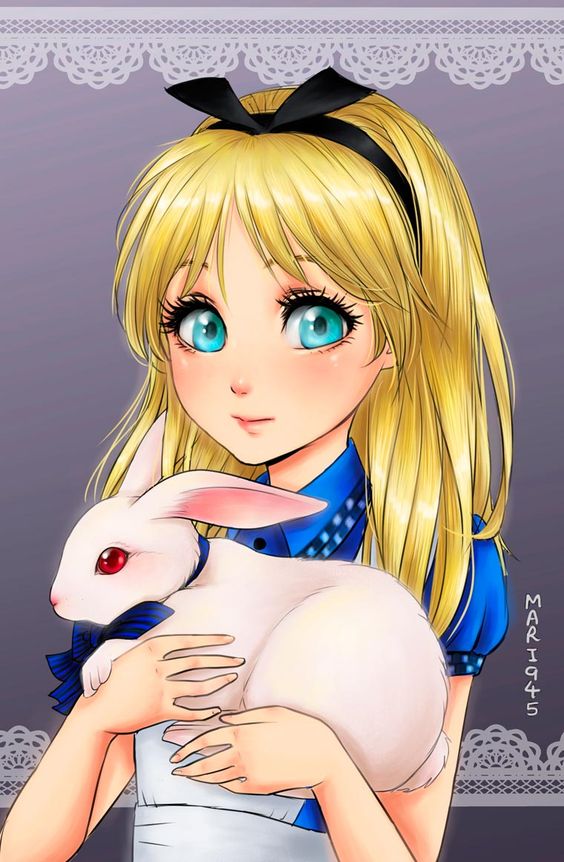 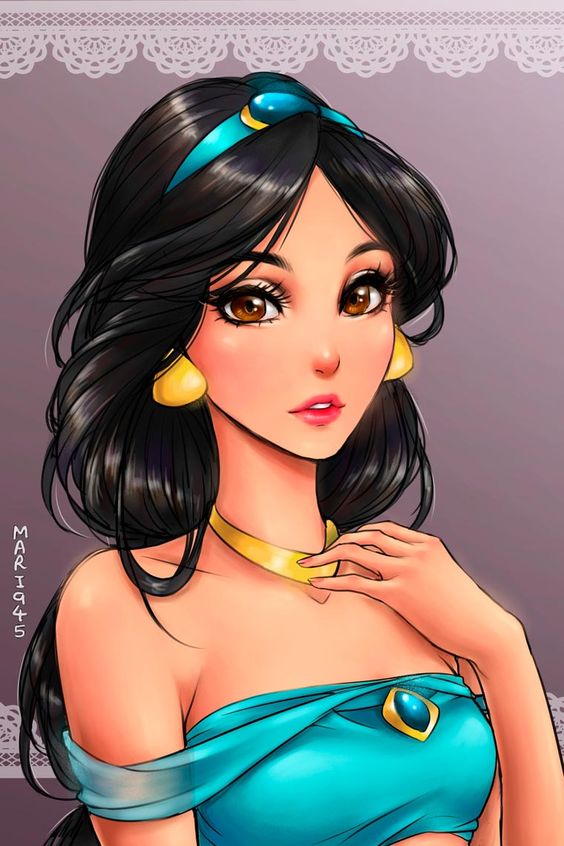 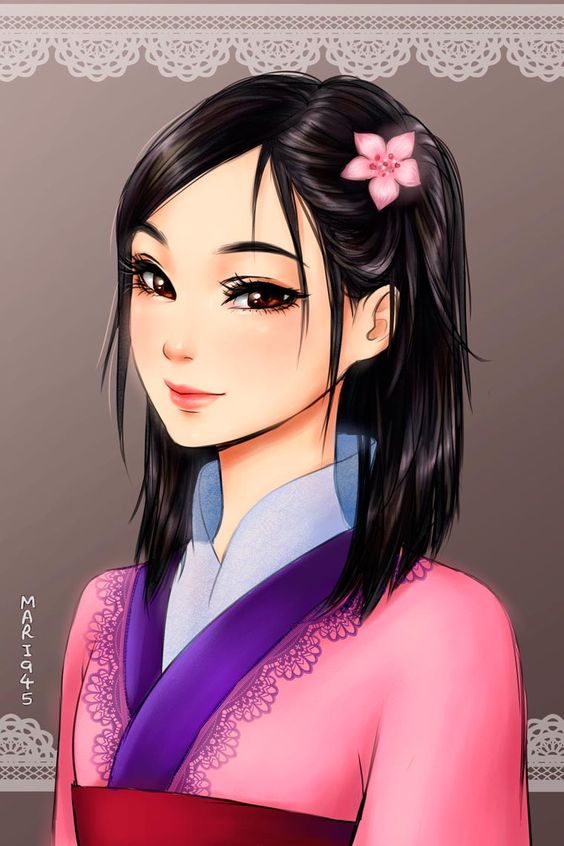 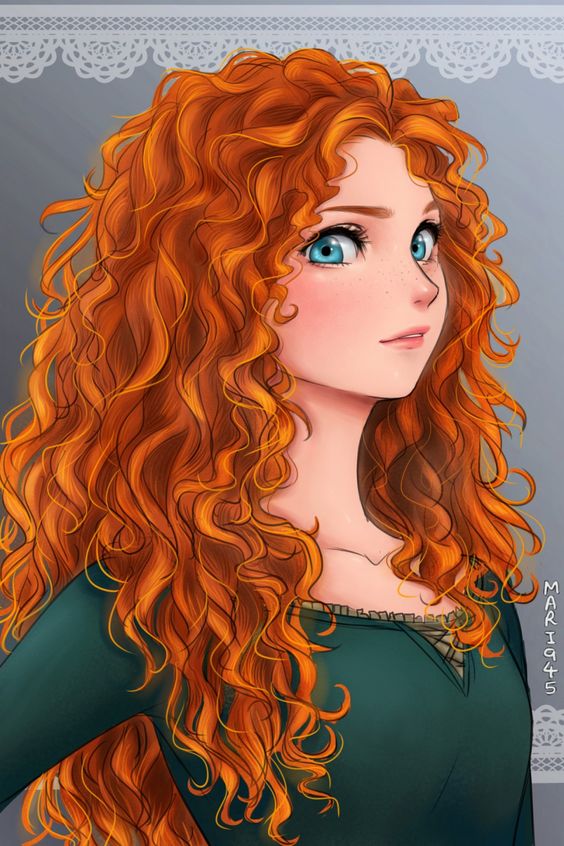 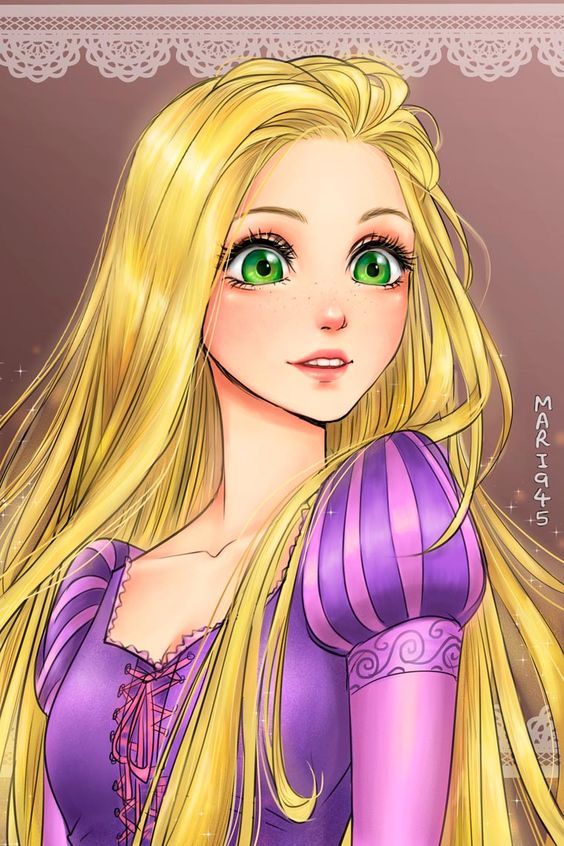 numérationLes quantités de 1 à 3Colle la bonne étiquette.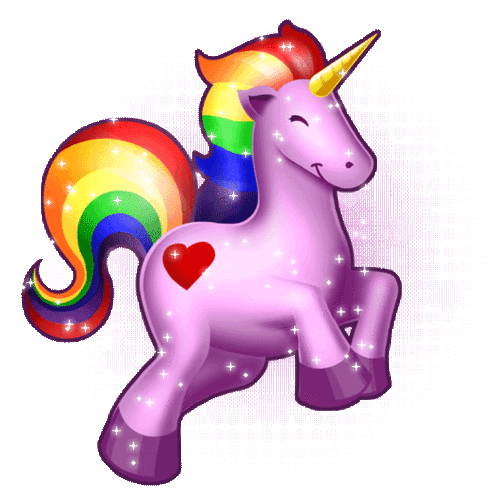 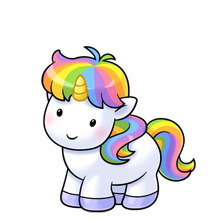 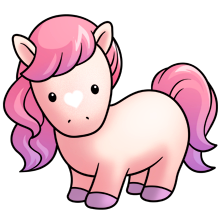 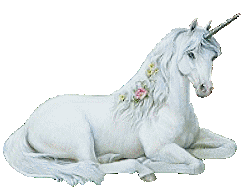 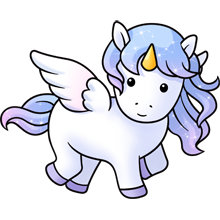 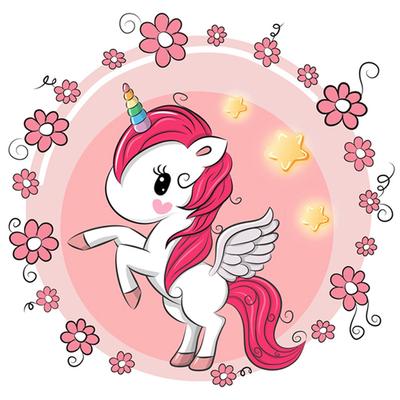 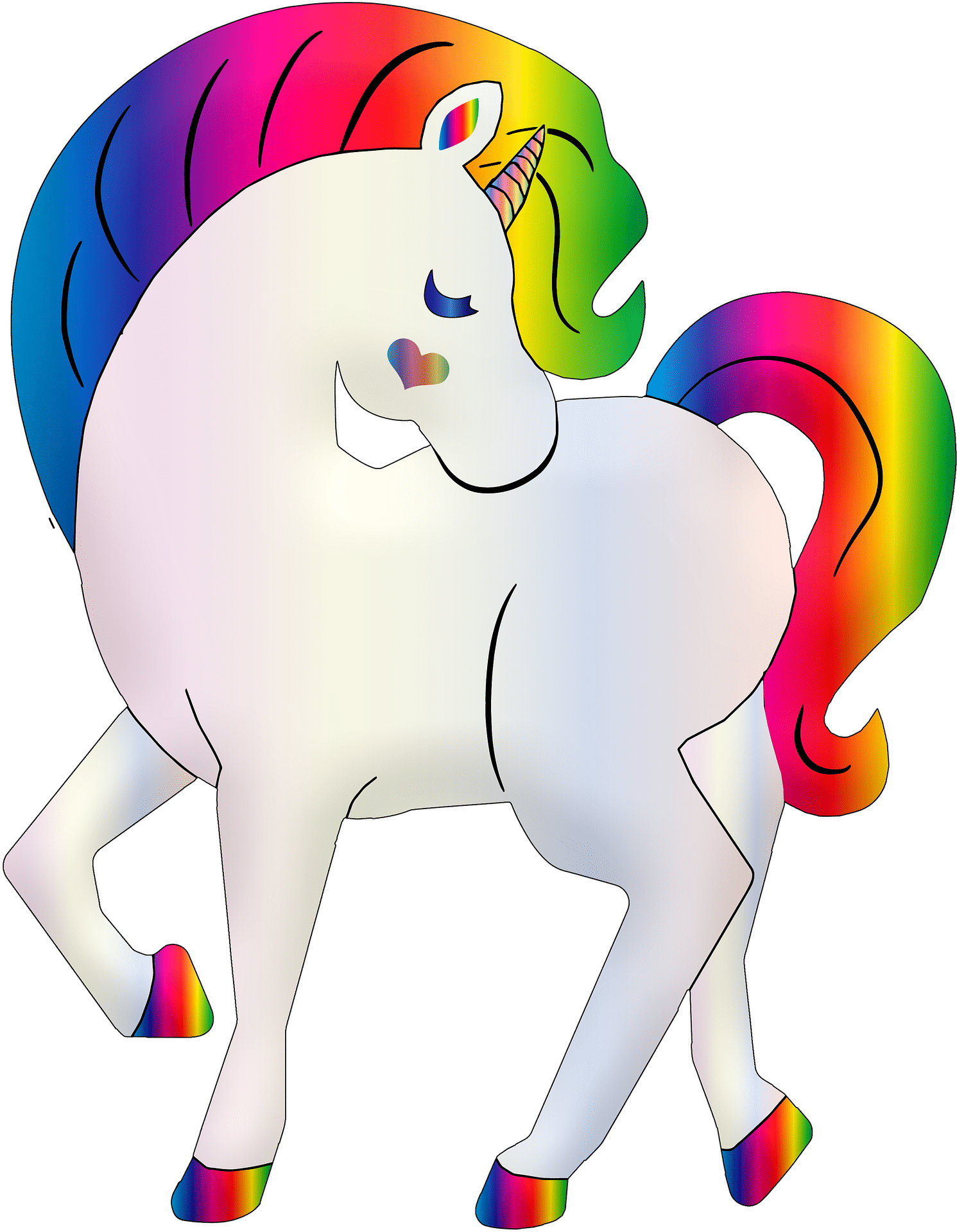 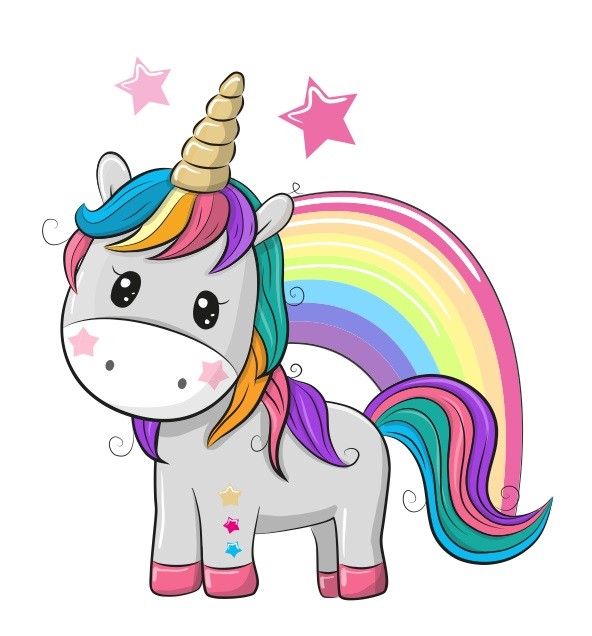 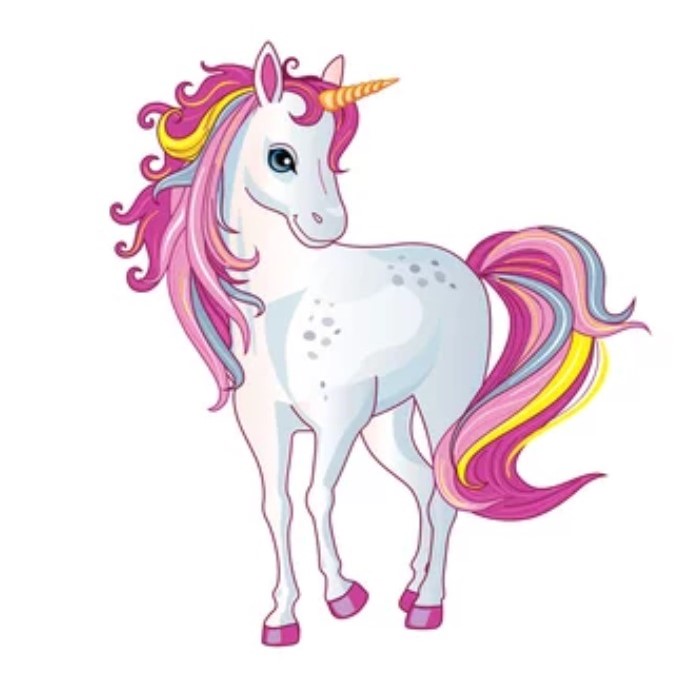 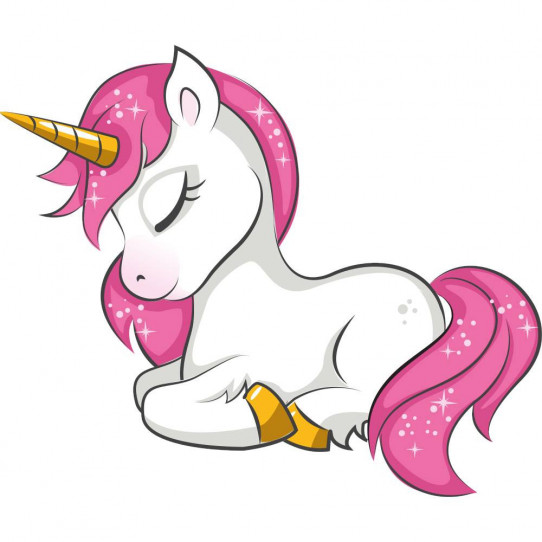 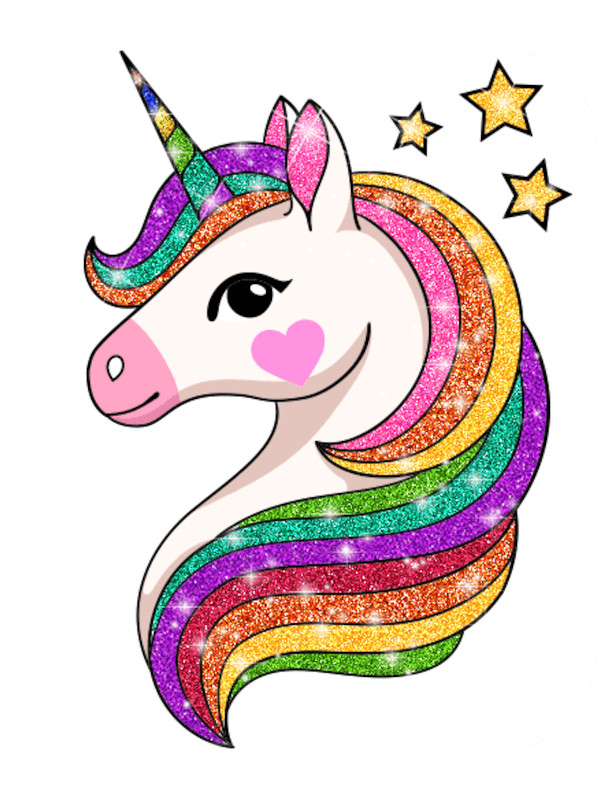 numérationLes quantités de 1 à 3Colle la bonne étiquette.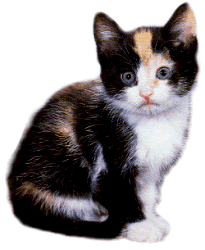 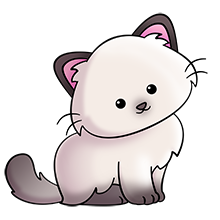 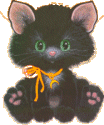 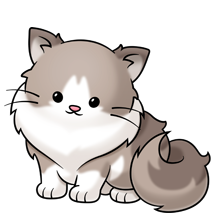 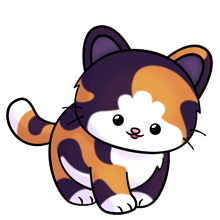 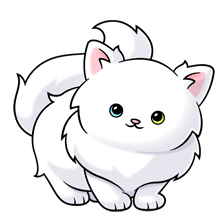 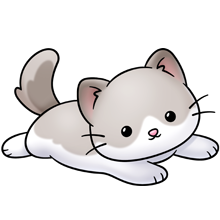 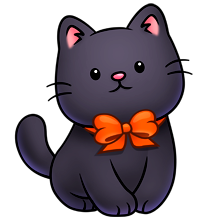 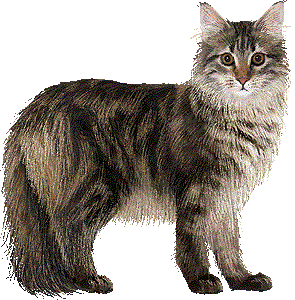 numérationLes quantités de 1 à 3Colle la bonne étiquette.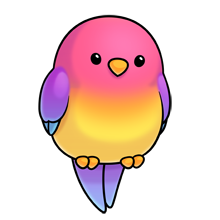 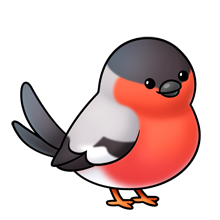 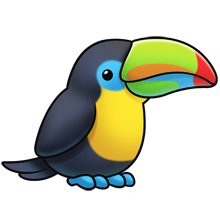 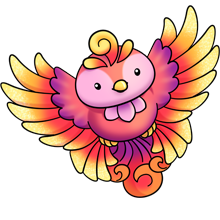 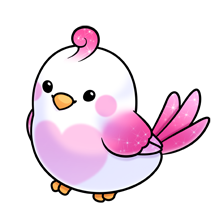 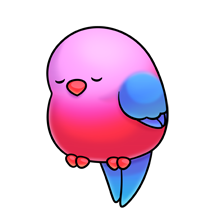 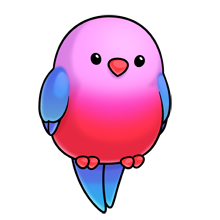 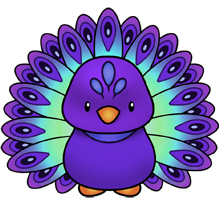 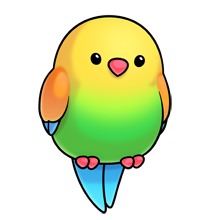 numérationLes quantités de 1 à 3Colle la bonne étiquette.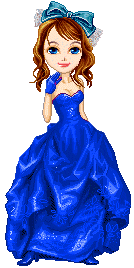 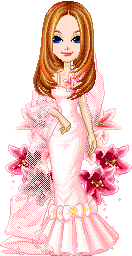 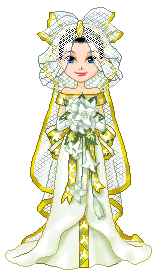 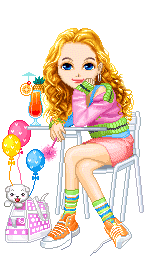 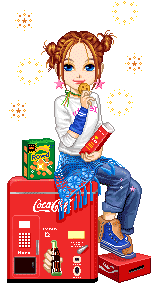 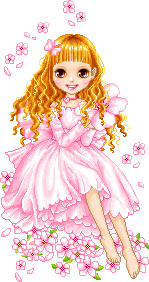 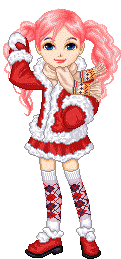 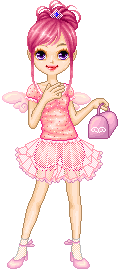 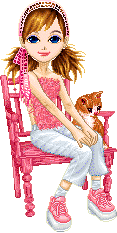 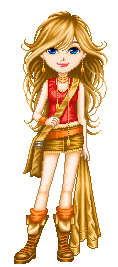 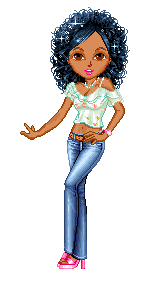 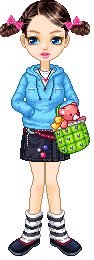 numérationLes quantités de 1 à 3Colle la bonne étiquette.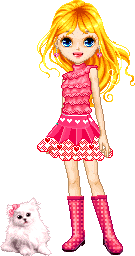 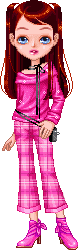 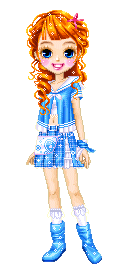 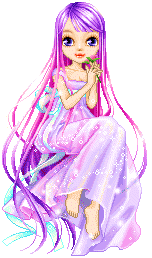 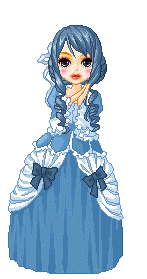 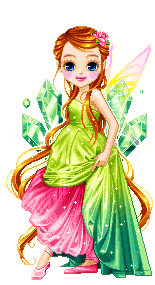 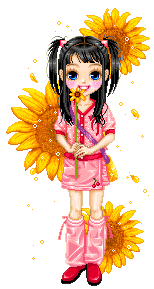 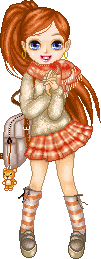 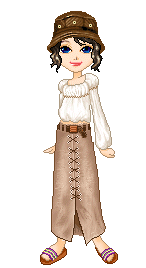 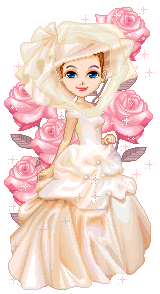 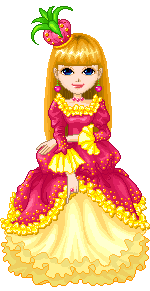 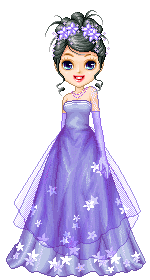 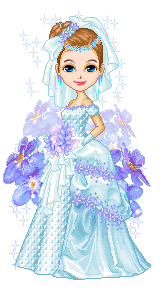 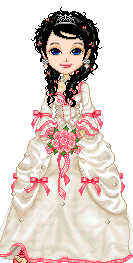 123123123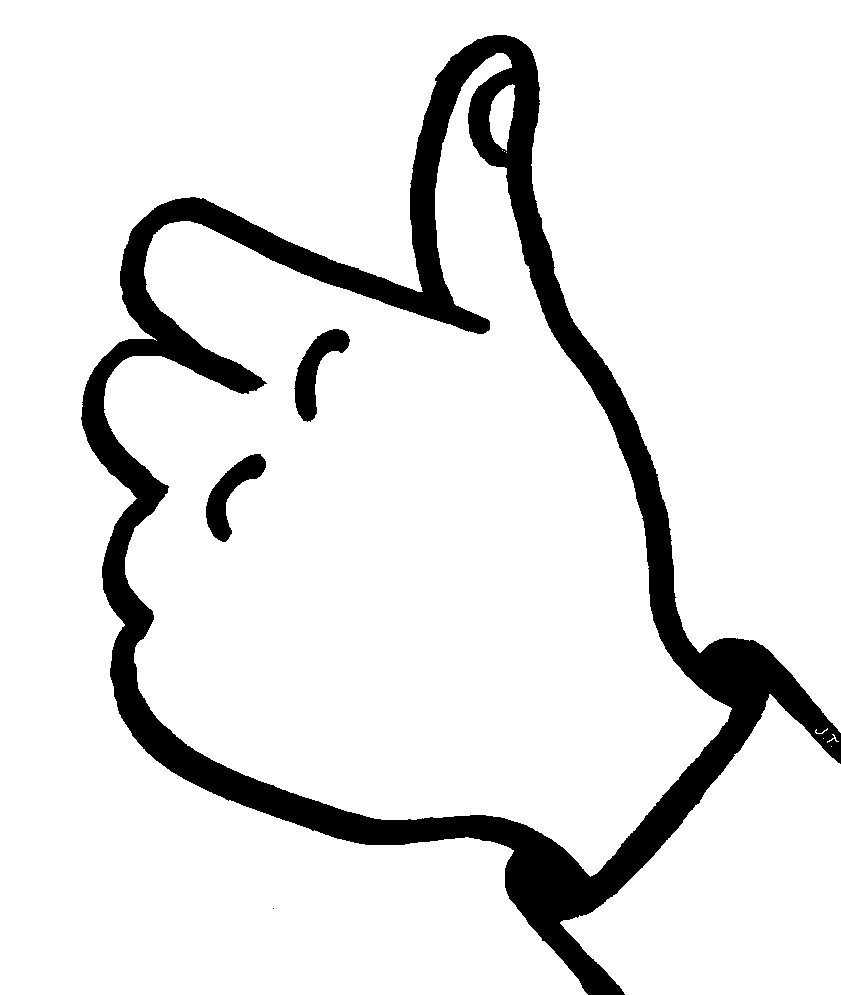 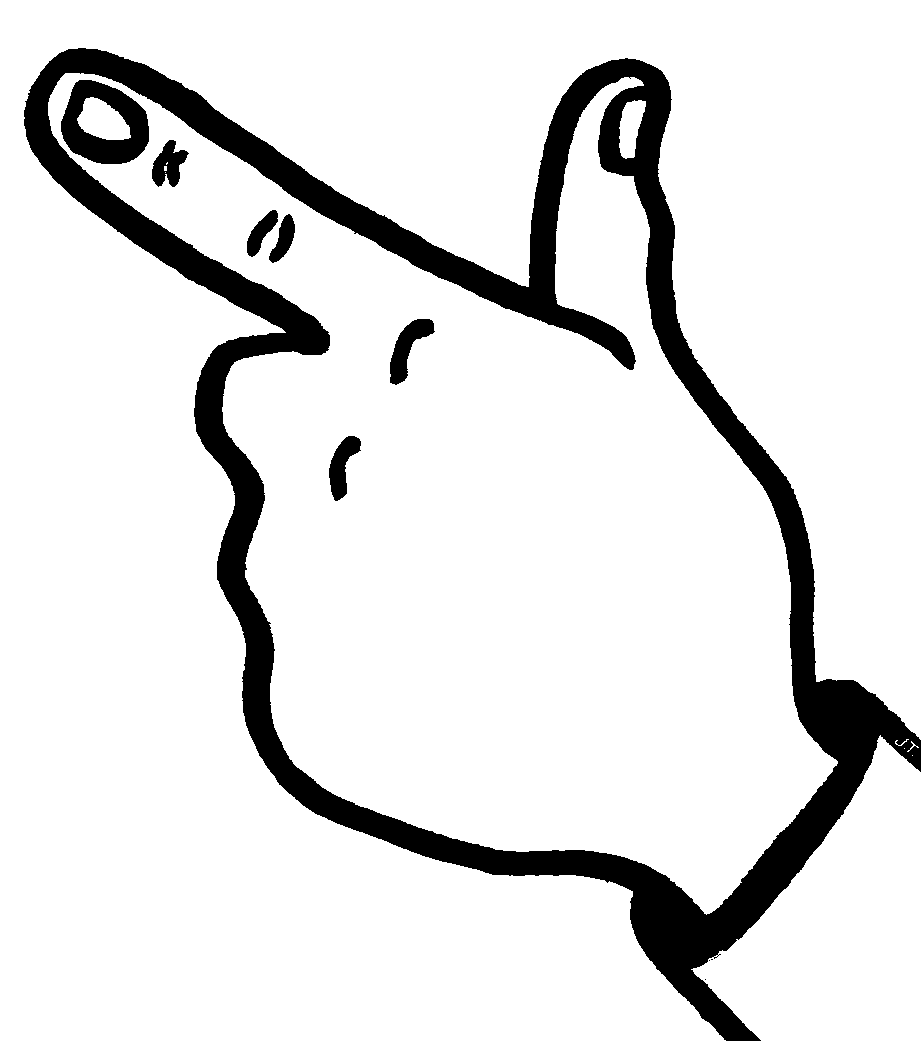 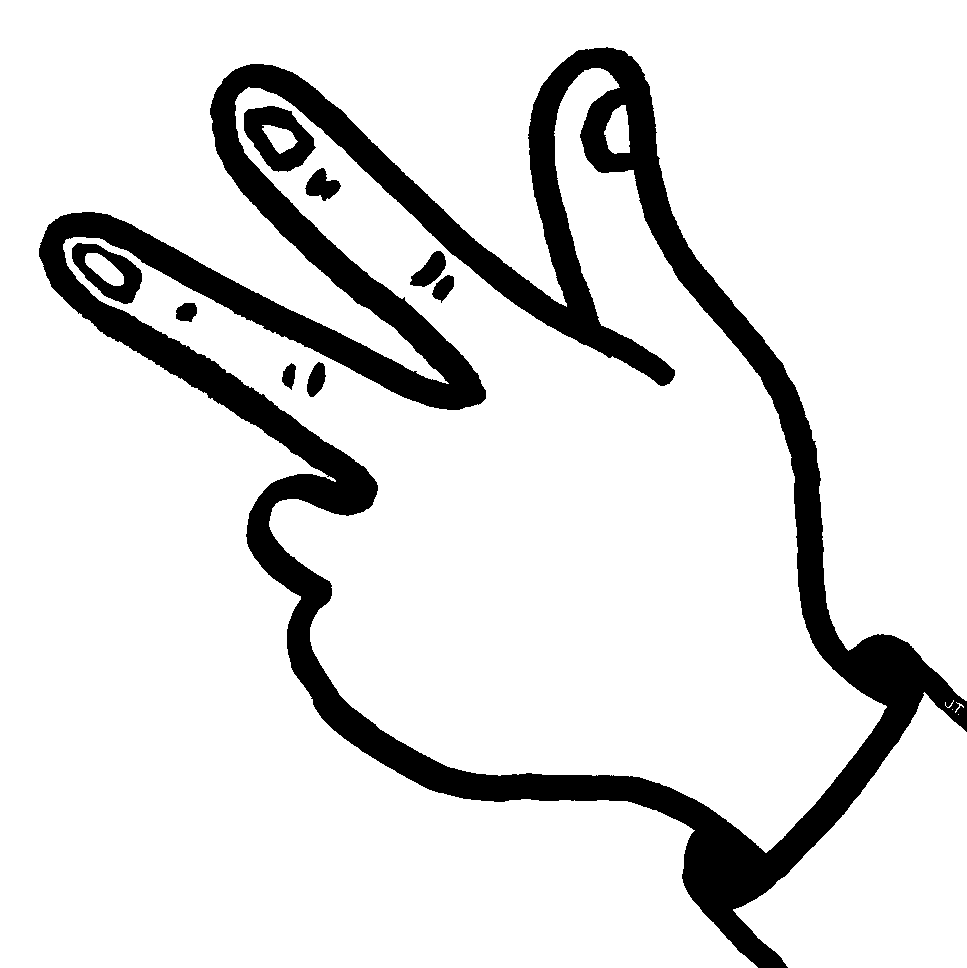 123123123123123123123123123123123123123123123